О внесении изменения в решение Собрания депутатов Мариинско-Посадского муниципального округа от 19.01.2023 № 8/5 «Об установлении границ осуществления деятельности территориального общественного самоуправления «Сутчевское» Мариинско-Посадского муниципального округа Чувашской Республики»В соответствии со ст. 27 Федерального закона от 6 октября 2003 года  № 131-ФЗ «Об общих принципах организации местного самоуправления в Российской Федерации», Уставом Мариинско-Посадского муниципального округа Чувашской Республики, Собрание депутатов Мариинско-Посадского муниципального округа решило:Внести изменение в решение Собрания депутатов Мариинско-Посадского муниципального округа Чувашской Республики от 19.01.2023 № 8/5 «Об установлении границ осуществления деятельности территориального общественного самоуправления «Сутчевское»  Мариинско-Посадского муниципального округа Чувашской Республики:  приложение к решению изложить в новой редакции согласно приложению к настоящему решению.Настоящее решение вступает в силу после его официального опубликования в  периодическом печатном издании «Посадский вестник».Председатель Собрания депутатовМариинско-Посадского муниципального округа                                              М.В. Яковлева               Приложениек решению Собрания депутатовМариинско-Посадского муниципального округаот 19.06.2023  №  14/5             Границы территории осуществления деятельности территориального общественного самоуправления «Сутчевское» Мариинско-Посадского муниципального округа Чувашской РеспубликиГраница деятельности ТОС «Сутчевское» охватывает территорию жилых домов, расположенных на улицах деревень Сутчево, Большое Маклашкино, Малое Маклашкино, Ящерино, Юрьевка Мариинско-Посадского муниципального округа Чувашской Республики:В ТОС «Сутчевское» входят следующие дома:Д. Сутчево:- ул. Новая №№ 1-1, 1-2, 2-1, 2-2, 3-1, 3-2, 4-1, 4-2, 5-1, 5-2, 6,7,8,9,10, 11-1, 11-2, 11-3, 11-4, 11-5, 11-6, 11-7, 11-8, 11-9, 11-10, 11-11, 11-12, 11-13, 11-14, 11-15, 11-16, 11-17, 11-18, 12, 14,15,16,17, 18-1, 18-2, 18-3, 18-4, 18-5, 18-6, 18-7, 18-8, 18-9, 18-10, 18-11, 18-12, 18-13,18-14, 18-15, 18-16, 18-17, 18-18, 18-19, 18-20, 18-21, 18-22, 18-23, 18-24, 18а, 18б-1, 18б-2, 18б-3, 18б-4, 18б-5, 18б-6, 18б-7, 18б-8, 18б-9, 18б-10, 18б-11, 18б-12, 18б-13, 18б-14, 18б-15, 20.- ул. Березовая №№ 1,2,3,4,5,6,7,8,9,10,11,12,13,14,15,16.- ул. Садовая №№1,2,3,4,5,6,7,8,9,10,11,12,13,14,15,17,18,19,20,21,22,23,24,25,26,27,28,29,30,31,32,33,34,35,36.-  ул. Октябрьская №№ 1,2,3,4,5,6,7,8,9,10,11,12,13,14,15,17,18,19,20,21,22,23,24,25,26,27,28,29,30,31,32,33,34,35,36,38,40,42,44.-ул.  Советская №№ 1,3,4,5,6,7,8,9,10,11,12,13,14,15,17,18,19,20,21,22,23,24,25,26,27,28,29,30,31,32,33,34,35,36.- ул. Липовая №№ 1,3,4,5,6,7,8,9,10,11.- ул. Школьная №№ 1,3,4,5,6,7,8,9,10,11,12,13,14,14а,14б.- ул Овражная №№ 1,2,3.д. Большое Маклашкино -ул. Центральная №№ 1,3,4,5,6,7,8,9,10,11,12,13,14,15,17,18,19,20,21,22,23,24,25,26,27,28,29,30,31,32,33,34,35,36.-ул.  Минская №№ 1,2,3,4,5,6,7,8.-ул.  Магазинная №№ 1,3,4,5,6,7,8,9,10,11,12,13,14,15,17,18,19,20,21,22,23,24,25,26,27,28,29,30,31,32,33,34,35,36,37,38- ул. Полевая №№ 1,2.- ул. Учительская №№ 1,2,3,4,5,6,7,8,9,10,11,12,13.- ул. Зеленая №№ 1,2,3,4,5,6,7, 9,11,12,13,15,17,19.- ул. Солнечная №№ 1,2,3,4,5,6,7,8,9.- ул. Звездная №№ 1,2,3,4,5,6,7,8,9,10,11,12,13,14.д. Малое Маклашкино-ул. Тогаева №№ 1,2,3,4,5,6,7,8,9,10,11,12,13,14,15,16,17,18,19,20,21,22,23,24,25,26,27,28,28а,29,30,31,32,33,34,35,36,37,38,39,40, 41,42,43,44,45,46,47,48,49,50,51,52,53,54,55,56,57,58.- ул. Новая №№ 1,2,3,4,5,6,7.- ул. Набережная №№ 1,2,3,4,5,6,7,8,9.д. Ящерино
-ул. Братьев Горбуновых №№ 1,2,3,4,5,6,7,8,9,10,11,12,13,14,15,16,17,18,19,20,21,22,23,24,25,26,27,28,29,30,31,32,33,34,35,36,37,38,39,40,42,44,46,48,50.- ул. Ленинская №№ 1,2,3,4,5,6,7,8,9,10,11,12,13,14,15,16,17,18,19,20,21,22,23,24,25,26,27,28,29,30,31,32,33,34,35,36,37,38,39,40,41,42,43,44,45,46,47,48,49,50,51,52,53,54,55,56,57,58,59,60,61,62,63,64,65,66,67,68,69,70,71,72,73,74,75,76,77,78,79,80,81,82,83,84,86,88.- ул. Мира №№ 1,2,3,4,5,6,7,8,9,10,11,12,13,14,15,16,17,18,19.- ул. Кооперативная №№ 1,2,3,4,5,6,7,8,9,10,11,12,13,14,15,16,17,18,19,20,21,22,23,24,25,26,27,28,29,30,31,32,33,34,35,36,38,40.- ул. Лесная №№ 1,2,3,4,5,6,7,8,9,10,11,12,13,14,15,17,19,21.- ул. Чкалова №№ 1,2,3,4,5,6,7,8,9,10,11,12,13,14,15.- ул. Дачная №№ 1,2,3,4,5,6.- ул. Полевая №№ 1,2,3,4,5,6,7,8,9,10,11,12,13,14,15,17,19.- ул. Сосновая №№ 1,2,3,4,5,6.д. Юрьевка- ул. Луговая №№ 1,2,3,4,5,6,7,8,9,10,11,12,13,14,15,16,17,18,19,20,21,22,23,24,25,26Чăваш  РеспубликинСĕнтĕрвăрри муниципаллă округĕн депутатсен ПухăвĕЙ Ы Ш Ă Н У2023.06.19     14/5 №Сĕнтĕрвăрри хули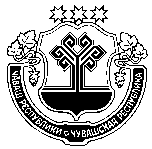 Чувашская  РеспубликаСобрание депутатов Мариинско-Посадскогомуниципального округа Р Е Ш Е Н И Е                   19.06.2023  № 14/5г. Мариинский  Посад